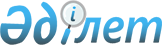 О присвоении наименовании улицамРешение акима сельского округа Кажымухан Ордабасынского района Туркестанской области от 10 марта 2020 года № 13. Зарегистрировано Департаментом юстиции Южно-Казахстанской области 12 марта 2020 года № 5479
      В соответствии с подпунктом 4) статьи 14 Закона Республики Казахстан от 8 декабря 1993 года "Об административно-территориальном устройстве Республики Казахстан с учетом мнения населения и на основании заключения ономастической комиссии при акимате Туркестанской области от 26 декабря 2019 года, аким сельского округа Кажымухан Ордабасинского района РЕШИЛ: 
      1. Присвоить улицам сельского округа Кажымухан следующие наименования:
      1) безымянной улице в селе Темирлан–наименование Ақбұлақ;
      2) безымянной улице в селе Темирлан–наименование Тұмар;
      3) безымянной улице в селе Темирлан–наименование ҚожаАхмет Йассауи;
      4) безымянной улице в селе Темирлан–наименование Сабыр Рахимов;
      5) безымянной улице в селе Темирлан –наименование Акдала;
      6) безымянной улице в селе Темирлан–наименование Ақжайлау;
      7) безымянной улице в селе Темирлан–наименование Бақдәулет;
      2. Государственному учреждению "Аппарат акима сельского округа Кажымухан" в порядке установленном законодательством Республики Казахстан обеспечить:
      1) государственную регистрацию настоящего решения в Республиканском государственном учреждении "Департамент юстиции Туркестанской области Министерства юстиции Республики Казахстан";
      2) в течение десяти календарных дней со дня государственной регистрации настоящего решения направление его копии в бумажном и электронном виде на казахском и русском языках в Республиканское государственное предприятие на праве хозяйственного ведения "Институт законодательства и правовой информации Республики Казахстан" Министерства юстиции Республики Казахстан для официального опубликования и включения в эталонный контрольный банк нормативных правовых актов Республики Казахстан;
      3) размещение настоящего решения на интернет-ресурсе акимата Ордабасинского района после его официального опубликования.
      3. Контроль за исполнением настоящего решения возложить на заместителя акима сельского округа Кажымухан С.Бохан.
      4. Настоящее решение вводится в действие по истечении десяти календарных дней после дня его первого официального опубликования.
					© 2012. РГП на ПХВ «Институт законодательства и правовой информации Республики Казахстан» Министерства юстиции Республики Казахстан
				
      Временно исполняющий обязанности

      акимасельского округа Кажымухан

И. Турнияз
